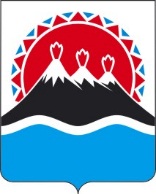 В соответствии с частью 3 статьи 16 Закона Камчатского края от 20.11.2013                       № 343 «О государственной гражданской службе Камчатского края»ПРИКАЗЫВАЮ:1. Утвердить Перечень отдельных должностей государственной гражданской службы Камчатского края в Министерстве строительства и жилищной политики Камчатского края, исполнение должностных обязанностей по которым связано с использованием сведений, составляющих государственную тайну, при назначении на которую может не проводиться конкурс, согласно приложению к настоящему приказу.2. Признать утратившими силу:1) приказ Министерства строительства Камчатского края от 19.04.2011№ 54-к  «Об утверждении перечня отдельных должностей государственной гражданской службы Камчатского края в Министерстве строительства Камчатского края, исполнение должностных обязанностей по которым связано с использованием сведений, составляющих государственную тайну, при назначении на которую может не проводиться конкурс»;2) приказ Министерства строительства Камчатского края от 19.05.2011 № 73-к «О внесении изменения в приложение к приказу Министерства строительства Камчатского края от 19.04.2011 № 54-к «Об утверждении перечня отдельных должностей государственной гражданской службы Камчатского края в Министерстве строительства Камчатского края, исполнение должностных обязанностей по которым связано с использованием сведений, составляющих государственную тайну, при назначении на которую может не проводиться конкурс»;3) приказ Министерства строительства Камчатского края от 23.11.2011                                      № 242-к «О внесении изменения в приложение к приказу Министерства строительства Камчатского края от 19.04.2011 № 54-к «Об утверждении перечня отдельных должностей государственной гражданской службы Камчатского края в Министерстве строительства Камчатского края, исполнение должностных обязанностей по которым связано с использованием сведений, составляющих государственную тайну, при назначении на которую может не проводиться конкурс»;4) приказ Министерства строительства Камчатского края от 18.02.2014 № 26-к «О внесении изменения в приказ Министерства строительства Камчатского края от 19.04.2011 № 54-к «Об утверждении перечня отдельных должностей государственной гражданской службы Камчатского края в Министерстве строительства Камчатского края, исполнение должностных обязанностей по которым связано с использованием сведений, составляющих государственную тайну, при назначении на которую может не проводиться конкурс»;5) приказ Министерства строительства Камчатского края от 09.10.2014                               № 227-к «О внесении изменений в приложение к приказу Министерства строительства Камчатского края от 19.04.2011 № 54-к «Об утверждении перечня отдельных должностей государственной гражданской службы Камчатского края в Министерстве строительства Камчатского края, исполнение должностных обязанностей по которым связано с использованием сведений, составляющих государственную тайну, при назначении на которую может не проводиться конкурс»;6) приказ Министерства строительства Камчатского края от 01.09.2015                                № 195-к «О внесении изменения в приложение к приказу Министерства строительства Камчатского края от 19.04.2011 № 54-к «Об утверждении перечня отдельных должностей государственной гражданской службы Камчатского края в Министерстве строительства Камчатского края, исполнение должностных обязанностей по которым связано с использованием сведений, составляющих государственную тайну, при назначении на которую может не проводиться конкурс»;7) приказ Министерства строительства Камчатского края от 08.07.2019                                    № 127-к «О внесении изменения в приложение к приказу Министерства строительства Камчатского края от 19.04.2011№ 54-к «Об утверждении перечня отдельных должностей государственной гражданской службы Камчатского края в Министерстве строительства Камчатского края, исполнение должностных обязанностей по которым связано с использованием сведений, составляющих государственную тайну, при назначении на которую может не проводиться конкурс».3. Настоящий приказ вступает в силу после дня его официального опубликования.Перечень отдельных должностей государственной гражданской службы 
Камчатского края в Министерстве строительства и жилищной политики Камчатского края, исполнение должностных обязанностей, по которым связано с использованием сведений, составляющих государственную 
тайну, при назначении на которые может не проводиться конкурсМИНИСТЕРСТВО СТРОИТЕЛЬСТВА И ЖИЛИЩНОЙ ПОЛИТИКИ КАМЧАТСКОГО КРАЯПРИКАЗ № [Номер документа]г. Петропавловск-Камчатскийот [Дата регистрации]Об утверждении перечня отдельных должностей государственной гражданской службы Камчатского края в Министерстве строительства и жилищной политики Камчатского края, исполнение должностных обязанностей по которым связано с использованием сведений, составляющих государственную тайну, при назначении на которую может не проводиться конкурс[горизонтальный штамп подписи 1]Приложение к приказу Министерства строительства и жилищной политики Камчатского края от [Дата регистрации] № [Номер документа]1.Министр строительства и жилищной политики Камчатского края.Министр строительства и жилищной политики Камчатского края.Министр строительства и жилищной политики Камчатского края.2. Заместитель Министра – начальник организационно - правового отдела Министерства строительства и жилищной политики Камчатского края.2. Заместитель Министра – начальник организационно - правового отдела Министерства строительства и жилищной политики Камчатского края.2. Заместитель Министра – начальник организационно - правового отдела Министерства строительства и жилищной политики Камчатского края.2. Заместитель Министра – начальник организационно - правового отдела Министерства строительства и жилищной политики Камчатского края.